Teilnehmerliste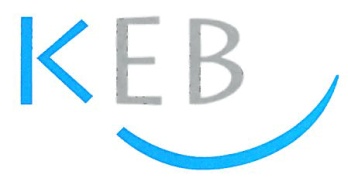 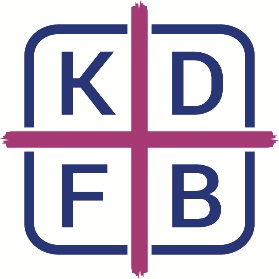 Eltern-Kind GruppeDie Daten werden nicht weiter verarbeitet oder verwendet und dienen uns nur als Nachweis bei einer eventuellen Überprüfung durch die KEB Bayern (Verwaltungsvorschrift EbFöG).Nr.Namen u. Vornamen Vornamen der Kinderweiblich                       männlichVornamen der Kinderweiblich                       männlichAlter der Kinder1234567891011121314151617181920